LIKOVNA UMETNOSTDatum: 1. april 2020 Razred: 9.KONCEPTUALNA UMETNOST / Ideja, koncept in umetniško sporočiloPovezava do elektronskega učbenika za 9. razred: https://eucbeniki.sio.si/lum9/2473/index.htmlPozorno preberi/predelaj snov (str. 55 – 59)Reši naloge (str. 60 – 63)LIKOVNA NALOGA: Postavitev kiparske instalacijeIzberi si nekaj predmetov, ki se ti zdijo zanimivi in bi ti lahko služili kot umetniški objektiIzberi si prostor, kamor boš te predmete postavil/postavila (lahko je notranji ali zunanji prostor)Instalacija naj izraža neko idejo, lahko jo tudi naslovišSvojo instalacijo fotografiraj in fotografijo pošlji na naslov: lum.otlica@gmail.comZa pomoč si oglej nekaj primerov: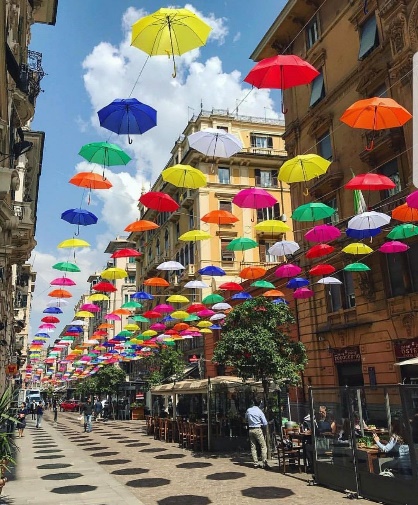 Instalacija v Genovi, Italija(Vir: internet https://www.google.com/search?q=umbrella+installation+genoa&rlz)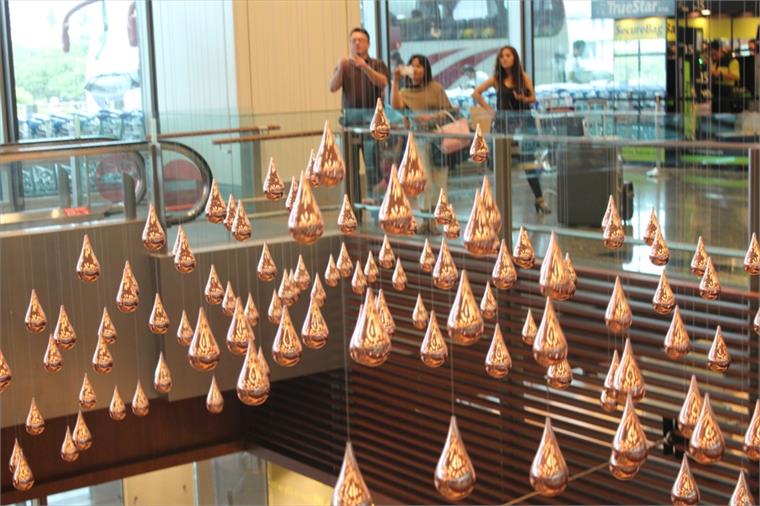 Instalacija v Changi, Singapur (Vir: internet https://www.google.com/search?q=installation+in+changa+singapur&tbm=isch&ved)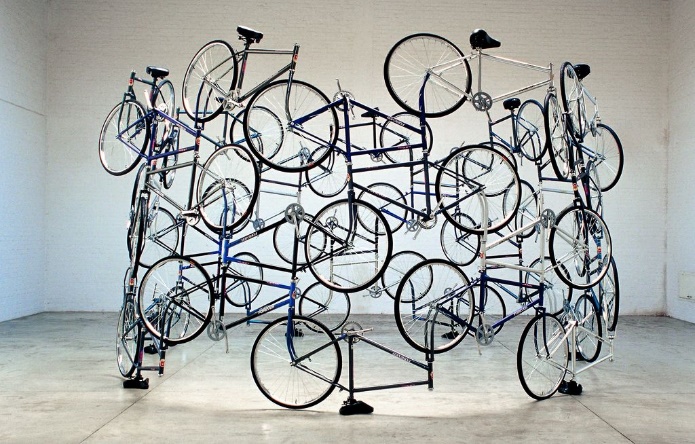 Umetniška instalacija(Vir: internet https://www.google.com/search?q=umetni%C5%A1ka+instalacija&tbm)Veliko dobrih idej ter veselja pri ustvarjanju ti želim!Ana Trošt, prof. LUM